Year 9 Newsletter 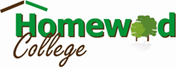 Spring 2 2022						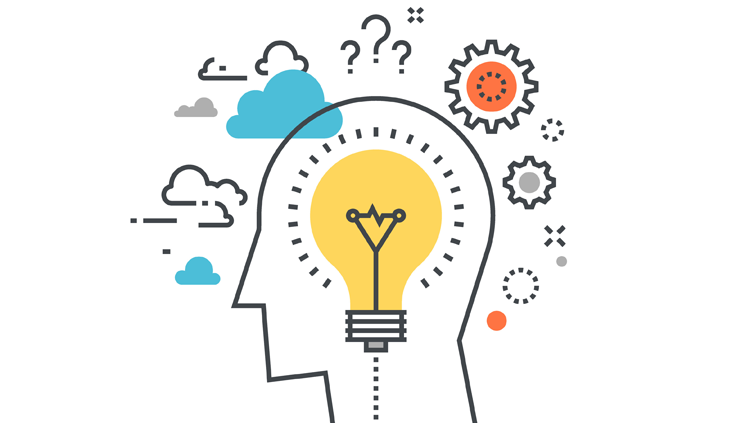 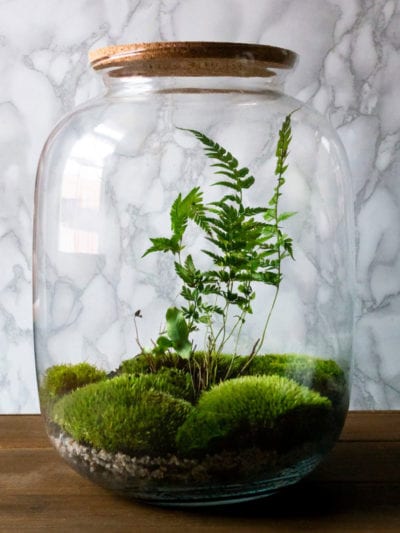 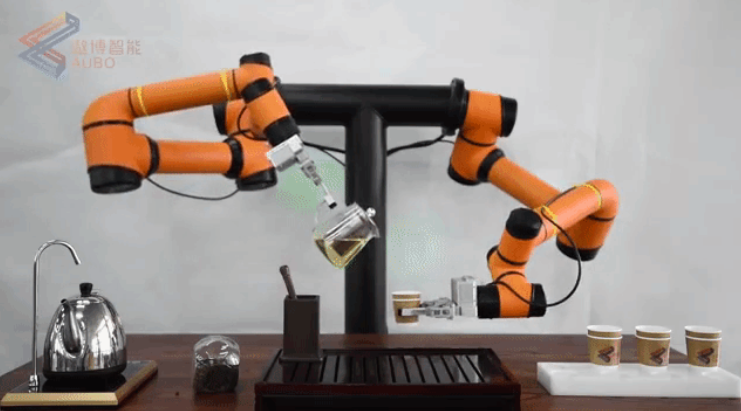 